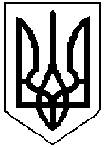 СЕМЕНІВСЬКА  РАЙОННА   РАДАПОЛТАВСЬКОЇ  ОБЛАСТІРІШЕННЯ (двадцята позачергової сесія сьомого скликання) 22.12.2017 Про передачу Семенівського міжшкільного навчально-виробничого комбінату            Керуючись статтями 43, 60 Закону України «Про місцеве самоврядування в Україні», Законом України «Про передачу об’єктів права державної та комунальної власності», постановою Кабінету Міністрів України від 21.09.1998 р. № 1482 «Про передачу об’єктів права державної та комунальної власності», відповідно до статей 3, 8 Закону України «Про добровільне об’єднання територіальних громад», статті 89, пункту 39 Прикінцевих та перехідних положень Бюджетного Кодексу України та враховуючи рекомендації постійних комісій районної  ради,районна рада вирішила:1.Передати із спільної власності територіальних громад сіл, селища  Семенівського району у комунальну власність об’єднаної територіальної громади в особі Семенівської селищної ради  Семенівський міжшкільний навчально-виробничий комбінат, що знаходиться за адресою: Полтавська область, Семенівський район, смт. Семенівка, вул. Гагаріна, 2-Б.2.Передати із спільної власності територіальних громад сіл, селища Семенівського району з балансу відділу освіти, молоді та спорту Семенівської районної державної адміністрації у  комунальну власність об’єднаної територіальної громади в особі Семенівської селищної ради об’єкти нерухомого майна (додаток 1 на 1 арк.) Семенівського міжшкільного навчально-виробничого комбінату та об’єкти рухомого майна (додаток 2 на 1 арк.), що знаходяться на обліку у Семенівському міжшкільному навчально-виробничому комбінаті. 	3.Відділу управління майном Семенівської районної ради (Романенко В.І.) до 28.12.2017 року створити комісію з приймання-передачі об’єктів нерухомого та рухомого майна Семенівського міжшкільного навчально-виробничого комбінату.                  4.Комісії з приймання-передачі здійснити передачу та приймання об’єктів нерухомого та рухомого майна Семенівського міжшкільного навчально-виробничого комбінату з оформленням відповідного акту та поданням його на затвердження сесії районної ради.5.Відділу освіти, молоді та спорту Семенівської районної державної адміністрації забезпечити передачу інших матеріальних цінностей  Семенівського міжшкільного навчально-виробничого комбінату у комунальну власність об’єднаної територіальної громади в особі Семенівської селищної ради.6.Пункти 1. 2 цього рішення набирають чинності з 01.01.2018 року. 7.Контроль за виконанням цього рішення покласти на постійну комісію районної ради з питань економічного розвитку та управління комунальним майном (Тарапунець Т.Г.).В.о. голови районної ради                                                                                            В.СербинДодаток 1до рішення двадцятої                             позачергової                                                                        сесії районної ради                                                                       сьомого скликання                                                                                              від 22.12.2017 рокуПерелік об’єктів нерухомого майна Семенівського міжшкільного навчально-виробничого комбінату, що передаються із спільної власності територіальних громад сіл, селища Семенівського районуКеруючий справамирайонної ради                                                                                          Ю.ЧеревикДодаток 2до рішення двадцятої                             позачергової                                                                        сесії районної ради                                                                       сьомого скликання                                                                                              від 22.12.2017 рокуПерелік об’єктів рухомого майна Семенівського міжшкільного навчально-виробничого комбінату, що передається із спільної власності територіальних громад сіл, селища Семенівського районуКеруючий справамирайонної ради                                                                                          Ю.Черевик№ п/пНазва об’єктаРік Інвентарний №К-стьБалансова вартість грн.Нарахований знос грн.Залишкова вартість грн.1.Приміщення школи1960103101191975329753202.Майстерня 1031012019853985303.Гараж1031012115616561604.Гараж10310124197697605.Гараж1031012512604260406.Гараж профнастил2012103102281225185629168897.Газова теплогенераторна2012103101261289802318457968.Огорожа профнастил201210330227117936448413452ВСЬОГО:ВСЬОГО:18601514987836137№ з/пНайменуванняДерж. №Рік випускуБалансова вартість№ з/пНайменуванняДерж. №Рік випускуБалансова вартість1.Седан - В ВАЗ2107ВІ5686АА2004248402. Седан - В ВАЗ2107ВІ5685АА2004230673.Седан – В ВАЗ2107ВІ4063СА2005230674.Бортовий -С1 ГАЗ52045870 ПОР198723925.Бортовий-С1 ГАЗ52040813ПОО198636116.Бортовий-С1 ГАЗ5204ВІ3566ВК198743687.Самоскид-С САЗ3507162076ПОТ198982118.Бортовий-С ГАЗ5327ВІ6782ВК198919899.Мотоцикл-А ММВЗ3112ВІ32936АА1990819